Сегодня  в МБОУ"СОШ им.Т.К.Агузаров с.Н.Саниба " состоялась встреча   старшекласников  школы с  студентами 3 курса педиатрического отделения медицинской академии республики. Будущие врачи говорили  о  влиянии курения на молодой организм и вреде электронной сигареты.Многие , использующие электронные сигареты, не знают.что в них тоже содержится никотин и курят без остановки.
А это только увеличивает никотиновую зависимость.Будущие врачи предупредили об опасности курения  электронной сигареты и ответили на вопросы слушателей. Такие встречи очень нужны !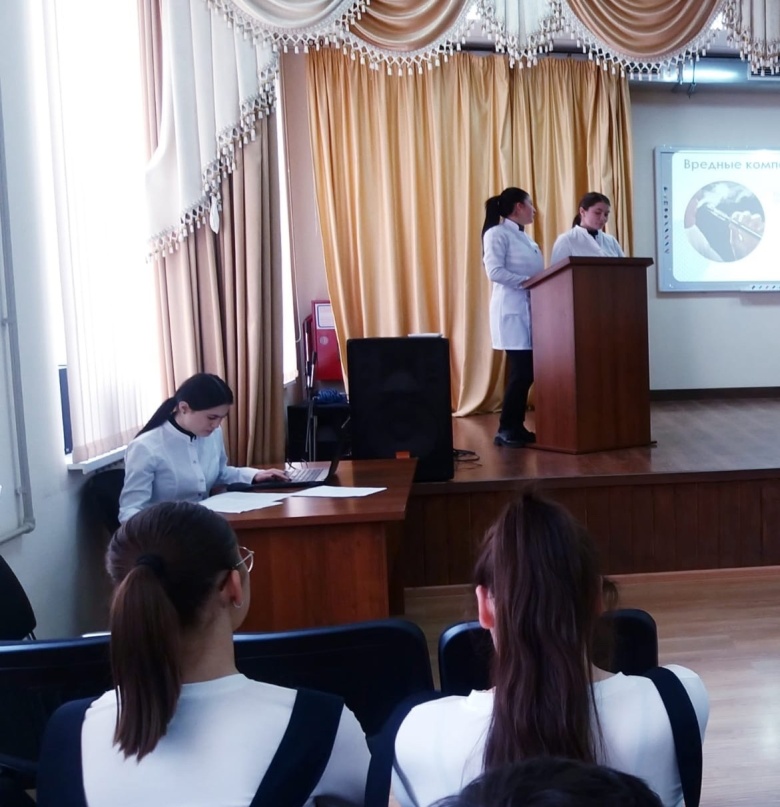 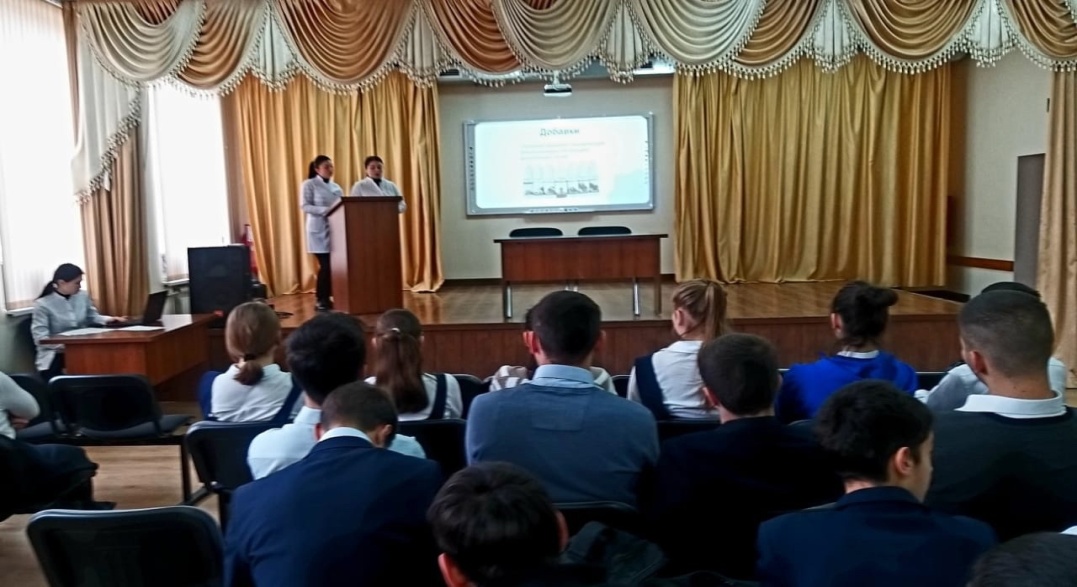 